Дія ділення. Властивості частки. Задачі на рух і на обчислення площіМета: узагальнити уявлення учнів про взаємозв’язок дій множення і ділення; повторити назви компонентів при діленні, властивості частки, вчити застосовувати дані властивості під час обчислень; удосконалювати вміння розв’язувати задачі; розвивати мислення; виховувати інтерес до предмета.Хід урокуI. ОРГАНІЗАЦІЙНИЙ МОМЕНТII. КОНТРОЛЬ, КОРЕКЦІЯ І ЗАКРІПЛЕННЯ ЗНАНЬ1. Перевірка домашнього завданняЗавдання 6321) 640 : 40 = 16 (м) — друга сторона прямокутника;2) 2 · (40 + 16) = 2 · 56 = 112 (м) — периметр прямокутника;3) 112 : 4 = 28 (м) — сторона квадрата;4) 28 · 28 = 784 (м 2 ) — площа квадрата.Відповідь: 784 м 2 — площа квадрата.Завдання 6331) 8 · 50 725 = 405 8002) 57 100 – 7 = 57 0933) 6 т 305 кг – 2 т 877 кг = 6305 кг – 2877 кг = 3 т 428 кг;4) 13 м 64 см · 5 = 1364 см · 5 = 6820 см = 68 м 20 см;5) 600 – 600 : 20 = 600 – 30 = 570;6) (1006 – 265) : 3 = 247.2. Усні обчислення— Знайдіть невідомі величини за таблицею.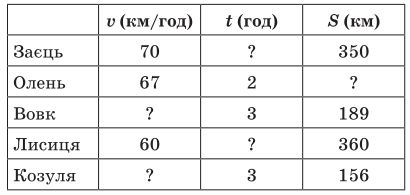 3. Математичний диктант. Гра «Так — ні»Добуток чисел 750 і 2 дорівнює 1500.Ділене 1000, дільник 250, частка 40.Третя частина числа 90 дорівнює 270.1 дециметр дорівнює 100 міліметрів.У 7 годинах 420 хвилин.У числі 7836 всього 78 сотень.Площа квадрата зі стороною 7 м дорівнює 28 м.Числу 4000 передує число 3999.Відповіді: так; ні; ні; так; так; так; ні; так.III. РОБОТА НАД НОВИМ МАТЕРІАЛОМ1. Вступна бесіда— Уявіть себе вчителем. Що б ви розповіли учням другого класу про дію ділення?— Сьогодні на уроці ми розширимо й узагальнимо знання про дію ділення.— Що називається діленням?— Як називаються числа при діленні?2. Робота за підручником (с. 104)Завдання 634; 635 (усно)— За допомогою дії ділення розв’язують задачі: на розкриття змісту дії ділення; на зменшення числа у кілька разів; на кратне порівняння чисел; на знаходження невідомого множника та дільника.3. Первинне закріпленняЗавдання 636 (с. 105)846 : 2 = (800 + 40 + 6) : 2 = 800 : 2 + 40 : 2 + 6 : 2 = 423693 : 3 = (600 + 90 + 3) : 3 = 600 : 3 + 90 : 3 + 3 : 3 = 23165 : 5 = (50 + 15) : 5 = 50 : 5 + 15 : 5 = 13450 : 6 = (420 + 30) : 6 = 420 : 6 + 30 : 6 = 70 + 5 = 75Завдання 637 (робота в парах)Учні з’ясовують, які з поданих задач розв’язуються дією ділення.Відповіді:1) 186 : 6 = 31 (л) — води в одному бідоні;2) b : k, якщо b = 126, k = 3, то 126 : 3 = 42 (календарів з пейзажами);3) 180 : 20 = 9 (раз) — число 180 більше 20 у 9 разів;4) 72 : 3 = 24 (л) — молока витратили.4. ФізкультхвилинкаІV. РОЗВИТОК МАТЕМАТИЧНИХ ЗНАНЬ1. Робота за підручником (с. 105–106)Завдання 638; 639 (усно)Завдання 640 (самостійно з наступною взаємоперевіркою)x · 7 = 168x = 168 : 7x = 24Завдання 641 (усно)Завдання 642— З яких двох частин складається відстань? (З того, що туристи пройшли зі швидкістю 4 км/год, і того, що вони пройшли зі швидкістю 5 км/год.)— З яких двох частин складається шуканий час? (З 4 год і того часу, який туристи витратили на другу частину відстані,— невідомо.)— Що потрібно знати для того, щоб знайти час? (Другу частину відстані і швидкість, з якою її пройшли. Швидкість 5 км/год відома, а відстань — невідома.)— Як можна знайти другу частину відстані? (Від усієї відстані відняти першу частину відстані.)— Чи відома нам перша частина відстані? 	— Складіть план розв’язання задачі.1) Яку відстань пройшли туристи зі швидкістю 4 км/год?2) Яку відстань пройшли туристи зі швидкістю 5 км/год?3) Скільки часу туристи йшли другу частину шляху?4) Скільки часу туристи були в дорозі?Розв’язання учні записують самостійно.1) 4 · 4 = 16 (км) — пройшли туристи спочатку;2) 31 – 16 = 15 (км) — решта шляху;3) 15 : 5 = 3 (год) — час на решту шляху;4) 4 + 3 = 7 (год) — туристи були в дорозі.(31 – 4 · 4) : 5 + 4 = 7 (год)Відповідь: 7 годин туристи були в дорозі.2. Гімнастика для очей3. Самостійна робота1. З двох міст назустріч одна одній виїхали дві машини. Швидкість першої 60 км/год, другої — 80 км/год. Через який проміжок часу машини зустрінуться, якщо відстань між містами 280 км?а) через 1 год;  		д) через 45 хв;б) через 2 год;  		е) через 100 хв;в) через 3 год;  		є) через 5 год.г) через 30 хв;2. З двох селищ назустріч одне одному вийшли бабуся й онук. Онук йшов зі швидкістю 5000 м/год, а бабуся — 2 км/год. Відстань між селищами 14 км. Через який час зустрінуться бабуся і онук?а) Через 1 год;б) через 2 год;в) через півгодини.3. У швейній майстерні пошили 360 наволочок за 30 днів. За скільки днів пошиють таку саму кількість наволочок, якщо кожен день шитимуть на 6 наволочок більше, ніж раніше?а) За 14;  			в) за 18;б) за 16;  			г) за 20.Перевірка самостійної роботиВідповіді: 1 б; 2 б; 3 г.V. ПІДСУМОК УРОКУ. РЕФЛЕКСІЯ— Знання про яку дію поглибили сьогодні на уроці?— З якою дією пов’язана дія ділення?— Як називаються числа при діленні? результат ділення?— Що нового дізналися на уроці?— Яке завдання було найцікавішим?VІ. ДОМАШНЄ ЗАВДАННЯЗавдання 643; 644 (с. 106).